Заслушав доклад заместителя  Главы муниципального образования «Кардымовский район»  Смоленской области Дацко Д.С., Совет депутатов Кардымовского городского поселения Кардымовского района Смоленской областиР Е Ш И Л:Внести в решение Совета депутатов Кардымовского городского поселения Кардымовского района Смоленской области от 27.12.2022 № Ре-00026 «О бюджете Кардымовского городского поселения Кардымовского района Смоленской области на 2023 год и плановый период 2024 и 2025 годов» (далее – решение) (в редакции решений от 16.02.2023 № Ре-00003, от 30.03.2023 № Ре-00005) следующие изменения:Пункт 1 решения изложить в следующей редакции: «1. Утвердить основные характеристики бюджета Кардымовского городского поселения Кардымовского района Смоленской области (далее – бюджет городского поселения) на 2023 год:1) общий объем доходов бюджета городского поселения в сумме 112 704,3 тыс. рублей, в том числе объем безвозмездных поступлений в сумме 93 206,9 тыс. рублей, из которых объем получаемых межбюджетных трансфертов – 93 206,9 тыс. рублей;2) общий объем расходов бюджета городского поселения в сумме 117 132,2 тыс. рублей;3) дефицит бюджета городского поселения в сумме 4 427,9 тыс. рублей, что составляет 22,7 процента от утвержденного общего годового объема доходов бюджета городского поселения без учета утвержденного объема безвозмездных поступлений».1.2. Пункт 10 решения изложить в следующей редакции:«10. Утвердить объем бюджетных ассигнований на финансовое обеспечение реализации муниципальных программ в 2023 году в сумме 116 523,3 тыс. рублей, в 2024 году 165 235,4 тыс. рублей, в 2025 году 175 259,6 тыс. рублей».1.3. Пункт 11 решения изложить в следующей редакции:«11. Утвердить объем бюджетных ассигнований на осуществление бюджетных инвестиций в форме капитальных вложений в объекты капитального строительства муниципальной собственности муниципального образования Кардымовского городского поселения Кардымовского района Смоленской области или приобретение объектов недвижимого имущества в муниципальную собственность муниципального образования Кардымовского городского поселения Кардымовского района Смоленской области в соответствии с решениями, принимаемыми в порядке, установленном Администрацией муниципального образования «Кардымовский район» Смоленской области:1) на 2023 год - в сумме   61 318,0 тыс. рублей;2) на 2024 год - в сумме 139 725,0 тыс. рублей;	3) на 2025 год - в сумме        600,0 тыс. рублей».1.4. Внести изменения в  приложение № 1 «Источники финансирования дефицита бюджета городского поселения на 2023 год» и изложить его в новой редакции (прилагается).            1.5.  Внести изменения в  приложение № 4  «Прогнозируемые доходы бюджета городского поселения, за исключением безвозмездных поступлений, на 2023 год» и изложить его в новой редакции (прилагается).	1.6. Внести изменения в приложение № 5 «Прогнозируемые доходы бюджета городского поселения, за исключением безвозмездных поступлений, на плановый период 2024 и 2025 годов» и изложить его в новой редакции (прилагается).	           1.7. Внести изменения в приложение № 6 «Прогнозируемые безвозмездные поступления в бюджет городского поселения на 2023 год» и изложить его в новой редакции (прилагается).1.8. Внести изменения в приложение № 8 «Распределение бюджетных ассигнований по разделам, подразделам, целевым статьям (муниципальным программам и непрограммным направлениям деятельности), группам (группам и подгруппам) видов расходов классификации расходов бюджетов на 2023 год» и изложить его в новой редакции (прилагается).1.9. Внести изменения в приложение № 10 «Распределение бюджетных ассигнований по целевым статьям (муниципальным программам и непрограммным направлениям деятельности), группам (группам и подгруппам) видов расходов классификации расходов бюджетов на 2023 год» и изложить его в новой редакции (прилагается).1.10. Внести изменения в приложение № 12 «Ведомственная структура расходов бюджета городского поселения (распределение бюджетных ассигнований по главным распорядителям бюджетных средств, разделам, подразделам, целевым статьям (муниципальным программам и непрограммным направлениям деятельности), группам (группам и подгруппам) видов расходов классификации расходов бюджетов) на 2023 год» и изложить его в новой редакции (прилагается).1.11. Внести изменения в приложение № 14 «Распределение бюджетных ассигнований по муниципальным программам и непрограммным направлениям деятельности на 2023 год» и изложить его в новой редакции (прилагается).1.12. Внести изменения в приложение № 18 «Цели предоставления субсидий лицам, указанным в статье 78 Бюджетного кодекса Российской Федерации, объем бюджетных ассигнований на предоставление конкретной субсидии в 2023 году » и изложить его в новой редакции (прилагается).2. Настоящее решение вступает в силу со дня его подписания Главой муниципального образования Кардымовского городского поселения Кардымовского района Смоленской области.3. Настоящее решение опубликовать в газете «Знамя труда» - Кардымово, приложения к решению разместить на официальном сайте Администрации муниципального образования «Кардымовский район» Смоленской области.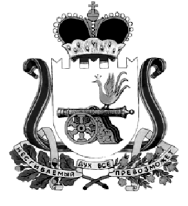 СОВЕТ ДЕПУТАТОВ КАРДЫМОВСКОГО ГОРОДСКОГО ПОСЕЛЕНИЯ КАРДЫМОВСКОГО РАЙОНА СМОЛЕНСКОЙ ОБЛАСТИР Е Ш Е Н И Еот    28.07.2023                  № Ре-00014О внесении изменений в Решение Совета депутатов Кардымовского городского поселения Кардымовского района Смоленской области от 27.12.2022           № Ре-00026 «О бюджете Кардымовского городского поселения Кардымовского района Смоленской области на 2023 год и плановый период 2024 и 2025 годов»СОВЕТ ДЕПУТАТОВ КАРДЫМОВСКОГО ГОРОДСКОГО ПОСЕЛЕНИЯ КАРДЫМОВСКОГО РАЙОНА СМОЛЕНСКОЙ ОБЛАСТИР Е Ш Е Н И Еот    28.07.2023                  № Ре-00014О внесении изменений в Решение Совета депутатов Кардымовского городского поселения Кардымовского района Смоленской области от 27.12.2022           № Ре-00026 «О бюджете Кардымовского городского поселения Кардымовского района Смоленской области на 2023 год и плановый период 2024 и 2025 годов»СОВЕТ ДЕПУТАТОВ КАРДЫМОВСКОГО ГОРОДСКОГО ПОСЕЛЕНИЯ КАРДЫМОВСКОГО РАЙОНА СМОЛЕНСКОЙ ОБЛАСТИР Е Ш Е Н И Еот    28.07.2023                  № Ре-00014О внесении изменений в Решение Совета депутатов Кардымовского городского поселения Кардымовского района Смоленской области от 27.12.2022           № Ре-00026 «О бюджете Кардымовского городского поселения Кардымовского района Смоленской области на 2023 год и плановый период 2024 и 2025 годов»Глава муниципального образования Кардымовского городского поселения Кардымовского района  Смоленской области                                                           А.В. Голубых